               РЕШЕНИЕ                                                                  СЕССИЯ                     СЕССИИ                                                              БЫҺААРЫЫТА                                               О денежном поощрении лучших педагогических работников, классных руководителей, руководителей образовательных учреждений и лучших обучающихся образовательных учреждений муниципального образования «Ленский район»В целях поощрения лучших педагогических работников, классных руководителей, руководителей образовательных учреждений Ленского района, поднятия престижа и значимости педагогического труда, а также стимулирования познавательной активности, поддержку творческих, одарённых, талантливых, инициативных обучающихся муниципальных образовательных учреждений Ленского района, Районный Совет депутатов муниципального образования «Ленский район»                                                       Р Е Ш И Л:  Утвердить Положение о денежном поощрении лучших педагогических работников, классных руководителей, руководителей образовательных учреждений муниципального образования «Ленский район» согласно приложению №1. Утвердить Положение о денежном поощрении лучших обучающихся образовательных учреждений муниципального образования «Ленский район» согласно приложению №2.Районному управлению образования муниципального образования «Ленский район» (Проценко М.В.):Создать экспертный Совет по отбору претендентов на денежное поощрение и организовать его работу;Расходы по денежному поощрению лучших педагогов, классных руководителей, руководителей образовательных учреждений и лучших обучающихся осуществлять в пределах средств, предусмотренных на данные цели в муниципальной программе «Развитие образования в Ленском районе», с 1 января 2022 года.Председатель                                                                                                Н.К. СидоркинаИ.о. главы                                                                                                Е.С. Каражеляско                                                                                                        Приложение №1к решению Районного                                                                                                          Совета депутатов МО «Ленский район»                                                                                                         от 27 мая 2021 г.                                                                                       № 8-4ПОЛОЖЕНИЕ о денежном поощрении лучших педагогических работников, классных руководителей, руководителей образовательных учреждений муниципального образования  «Ленский район» 1. Общие положения     1.1.Положение о денежном поощрении лучших педагогических работников, классных руководителей, руководителей образовательных учреждений муниципального образования «Ленский район» (далее – Положение) разработано в соответствии с Федеральным законом от 06.10.2003 № 131-ФЗ «Об общих принципах организации местного самоуправления в Российской Федерации».      1.2.Денежное поощрение является инструментом поддержки лучших классных руководителей, педагогических и руководящих работников Ленского района.     1.3.Учредителем денежного поощрения является администрация МО «Ленский район».     1.4.Организатор денежного поощрения – МКУ «Районное управление образования» МО «Ленский район».      1.5.Денежное поощрение получают педагоги, классные руководители и руководители образовательных учреждений по итогам профессиональных конкурсов педагогического мастерства, денежное поощрение вручается лучшим учителям общеобразовательных учреждений по итогам сдачи Единого Государственного Экзамена.      1.6.Экспертная комиссия по отбору кандидатов создается согласно Положениям о проведении районных профессиональных конкурсов.      1.7.Порядок конкурсного отбора педагогов образовательных учреждений на присуждение денежного поощрения устанавливается настоящим положением.2. Цели и задачи денежного поощрения     2.1.Цель денежного поощрения лучших педагогических работников образовательных учреждений Ленского района - материальное стимулирование педагогов, классных руководителей и руководителей образовательных учреждений, поднятие престижа и значимости педагогического труда.      2.2.Задачи денежного поощрения: выявление лучших педагогических работников, классных руководителей и руководителей образовательных учреждений, развитие творческой и деловой активности педагогических работников в интересах развития МО «Ленский район».3. Порядок осуществления денежного поощрения     3.1. Учредить для лучших педагогов образовательных учреждений по итогам профессиональных конкурсов педагогического мастерства денежное поощрение:     3.2.Учредить денежное поощрение для лучших учителей общеобразовательных учреждений по итогам сдачи Единого Государственного Экзамена:      3.3.Указанные в п. 3.1 настоящего Положения конкурсы профессионального мастерства проводятся в соответствии с положениями, утвержденными постановлением главы МО «Ленский район».     3.4.Средства, не использованные по причине несостоявшегося конкурса ввиду отсутствия участников, возвращаются в бюджет МО «Ленский район».    3.5.Положение может подлежать редактированию в части размеров денежного поощрения решением Районного Совета депутатов раз в два года.4. Определение и награждение получателей денежного поощрения     4.1.Церемония награждения и вручение свидетельств о выдаче денежного поощрения лучшим педагогам и руководителям образовательных учреждений по итогам профессиональных конкурсов педагогического мастерства проходит в торжественной обстановке в рамках мероприятий по итогам профессиональных конкурсов. Вручение свидетельств о денежном поощрении лучшим учителям общеобразовательных учреждений по итогам сдачи Единого Государственного Экзамена проходит на торжественной церемонии, посвященной Дню учителя.     4.2.Перечисление денежных средств осуществляется МКУ «Районное управление образования» МО «Ленский район» на основании приказа МКУ «Районное управление образования» после вручения свидетельств о получении денежного поощрения на лицевые счета получателей денежного поощрения течение 5 (пяти) рабочих дней.    5. Критерии конкурсного отбора являются фиксированными и обязательными     5.1.Педагог, классный руководитель, руководитель образовательного учреждения имеет высшее образование;     5.2.Основным местом работы педагога, классного руководителя, руководителя образовательного учреждения является муниципальное образовательное учреждение МО «Ленский район»»     5.3.Стаж работы по специальности в муниципальном образовательном учреждении – не менее 3 лет;     5.4.Педагог или классный руководитель имеет высшую или первую квалификационную категорию;     5.5.Педагог, классный руководитель, руководитель образовательного учреждения является участником, победителем номинации, абсолютным победителем районного профессионального конкурса педагогического мастерства;     5.6.Учитель общеобразовательного учреждения, подготовивший выпускников, сдавших ЕГЭ на 90 баллов и выше и на 100 баллов.6. Порядок проведения конкурсного отбора лучших педагогических работников     6.1.Отбор получателей денежного поощрения, кроме указанных в п.5.6. настоящего положения, проводится по результатам районных профессиональных конкурсов педагогического мастерства.     6.2. В целях проведения конкурсного отбора педагогов и руководителей проводится районный конкурс педагогического мастерства, создается экспертная комиссия по приказу начальника МКУ «Районное управление образования».     6.3.Членами экспертной комиссии являются финалисты, лауреаты, победители профессиональных конкурсов прошлых лет, опытные педагоги образовательных организаций, руководители районных методических объединений, специалисты районного управления образования, депутаты Районного Совета, представители общественности.     6.4.На основании независимых экспертных оценок комиссия определяет получателей денежного поощрения.     6.5.Данные о победителях конкурса публикуются в средствах массовой информации, на сайте районного управления образования МО «Ленский район».                                                                                                   Приложение № 2    к решению Районного                                                                                                     Совета депутатов МО «Ленский район»                                                                                                    от  27 мая 2021 г.                                                                                   № 8-4            ПОЛОЖЕНИЕ о денежном поощрении лучших обучающихся образовательных учреждений муниципального образования  «Ленский район» Общие положения     1.1.Денежные поощрения лучших обучающихся направлены на стимулирование познавательной активности, выявление и поддержку творческих, одарённых, талантливых, инициативных учащихся муниципальных образовательных учреждений Ленского района.      1.2.Денежные поощрения вручаются победителям номинаций районного конкурса «Ученик года». В Конкурсе могут принять участие обучающиеся 1-11 классов муниципальных образовательных учреждений Ленского района, достигшие высоких результатов в различных областях знаний, в общественной деятельности, в научно-исследовательской деятельности, творческих конкурсах на республиканских, всероссийских и международных уровнях при очном участии.     1.3.Размер единовременной денежной премии лучшим обучающимся не суммируется в одной номинации на разных уровнях, а засчитывается по наибольшей сумме.     1.4.Каждый обучающийся имеет право претендовать на получение нескольких денежных вознаграждений в разных номинациях.Номинации конкурса     Для поощрения лучших обучающихся Ленского района, показавших высокие результаты в учебной и внеучебной деятельности, проводится конкурс по следующим номинациям:     2.1.«Умники и умницы» - победители и призеры Всероссийской олимпиады школьников по предметам, а также олимпиад школьников, утвержденных приказом Министерства науки и высшего образования РФ - 20 лучших обучающихся ежегодно;     2.2.«Юные исследователи» - победители и призеры научно-исследовательских конференций, конкурсов, включенных в перечень ГАУ ДО РС(Я) «Малая академия наук Республики Саха (Якутия)» - 20 лучших обучающихся ежегодно;      2.3.«Восходящая звезда» - победители и призеры различных творческих конкурсов, фестивалей - 20 лучших обучающихся ежегодно;      2.4.«Творческий коллектив образовательного учреждения» - победители и призеры творческих конкурсов и фестивалей - 5 лучших коллективов ежегодно;     2.5.«Золотой фонд»:      2.5.1.обладатели аттестата об общем образовании с отметками «отлично» по всем учебным предметам, изучаемым на уровне среднего общего образования - 25 выпускников ежегодно;     2.5.2.обладатели аттестата с отличием и  золотой медали «За особые успехи в обучении» - 25 выпускников ежегодно.3. Критерии конкурсного отбора лучших учащихся Ленского района на получение денежного поощрения4.Порядок проведения конкурсного отбора лучших обучающихсяна получение денежного поощрения     4.1.Конкурсный отбор претендентов на получение денежного поощрения осуществляется на основании заявки и Портфолио, направленных в адрес экспертной комиссии.     4.2.К портфолио прилагается согласие родителей или законных представителей на обработку персональных данных несовершеннолетнего.     4.3.Экспертная комиссия утверждается приказом начальника МКУ «Районное управление образования».     4.4.Экспертная комиссия выявляет победителей по номинациям по итогам конкурсного отбора.      4.5.Перечисление денежных средств осуществляется МКУ «Районное управление образования» МО «Ленский район» на основании приказа начальника МКУ «Районное управление образования» на лицевые счета обучающихся или их законных представителей.      4.6.Положение может подлежать редактированию в части размеров денежного поощрения решением Районного Совета депутатов раз в два года.  МУНИЦИПАЛЬНОЕ ОБРАЗОВАНИЕ«ЛЕНСКИЙ РАЙОН»РЕСПУБЛИКИ САХА (ЯКУТИЯ)РАЙОННЫЙ СОВЕТДЕПУТАТОВ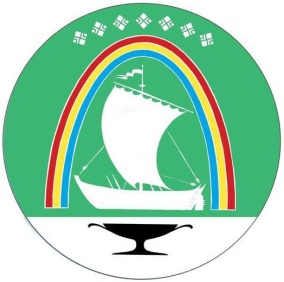 САХАӨРӨСYYБYЛYКЭТИН «ЛЕНСКЭЙ ОРОЙУОН»МУНИЦИПАЛЬНАЙ ТЭРИЛЛИИТЭОРОЙУОН ДЕПУТАТТАРЫН СЭБИЭТЭ                г. Ленск                               Ленскэй к       от 27 мая 2021 года                                                              № 8-4       от 27 мая 2021 года                                                              № 8-4№Наименование конкурсаПериодичностьСумма (руб.)1«Учитель года» - абсолютный победительежегодно100 000Номинации:- «Учитель лидер»- «Учитель новатор»- «Учитель мастер»- «Учитель будущего»ежегодно10 0002«Воспитатель года» - абсолютный победительежегодно100 000Номинации:- «Воспитатель лидер»- «Воспитатель новатор»- «Воспитатель мастер»- «Надежда дошкольного образования»ежегодно10 0003«Лучший руководитель образовательного учреждения»один раз в 2 года150 0004«Классный руководитель года»один раз в 2 года75 0005«Педагог-психолог года»один раз в 4 года50 0006«Социальный педагог года»один раз в 4 года50 0007«Логопед года»один раз в 4 года50 0008«Педагог дополнительного образования года»один раз в 4 года50 0009«Вожатый года»один раз в 4 года50 000№Наименование поощренияПериодичностьСумма1Подготовка выпускников, сдавших ЕГЭ на 100 балловежегодно100 000 2Подготовка выпускников, сдавших ЕГЭ на 90 баллов и вышеежегодно00№Содержание параметров (компонентов критерия)Содержание параметров (компонентов критерия)Размер денежного поощрения обучающемуся (коллективу) (руб.)Подтверждающие документы «Умники и умницы» «Умники и умницы» «Умники и умницы» «Умники и умницы» «Умники и умницы»   1   1Высокий рейтинг успеваемости (средний балл по всем оценкам не ниже 4,0)Ведомость, заверенная директором школы, или выписка АИС «Сетевой город»  2  2Победитель и (или) призер предметных олимпиад:  2  2Республиканский уровень15 000Дипломы   2  2Российский уровень25 000Дипломы   2  2Международный уровень50 000Дипломы  «Юные исследователи» «Юные исследователи» «Юные исследователи» «Юные исследователи» «Юные исследователи»  1  1Высокий рейтинг успеваемости (средний балл по всем оценкам не ниже 4.0)Ведомость, заверенная директором школы, или выписка «Сетевой город»  2  2Победитель и (или) призер научно-практических, научно-исследовательских конференций:  2  2Республиканский уровень15 000Дипломы   2  2Российский уровень25 000Дипломы   2  2Международный уровень50 000Дипломы  «Восходящая звезда» «Восходящая звезда» «Восходящая звезда» «Восходящая звезда» «Восходящая звезда»11Высокий рейтинг успеваемости (средний балл по всем оценкам не ниже 4,0)Ведомость, заверенная директором школы или выписка «Сетевой город»   2   2Победитель и (или) призер творческих конкурсов:   2   2Республиканский уровень5 000Дипломы    2   2Российский уровень10 000Дипломы    2   2Международный уровень15 000Дипломы  «Творческий коллектив образовательного учреждения» «Творческий коллектив образовательного учреждения» «Творческий коллектив образовательного учреждения» «Творческий коллектив образовательного учреждения» «Творческий коллектив образовательного учреждения»11Высокий рейтинг успеваемости (средний балл по всем оценкам не ниже 4,0)22Победитель и (или) призер творческих конкурсов:22Республиканский уровень5 000Дипломы 22Российский уровень10 000Дипломы 22Международный уровень15 000Дипломы Критерии номинации «Золотой фонд»Критерии номинации «Золотой фонд»Критерии номинации «Золотой фонд»Критерии номинации «Золотой фонд»Критерии номинации «Золотой фонд»11Обладатель аттестата об общем образовании с отметками «отлично» по всем учебным предметам, изучаемым на уровне среднего общего образования 25 000Аттестат 22Обладатель аттестата с отличием и золотой медали «За особые успехи в обучении»50 000Аттестат и удостоверение к медали